REPUBLIQUE ALGERIENNE DEMOCRATIQUE ET POPULAIREMinistère de l’Enseignement Supérieur et de la Recherche Scientifique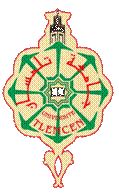 Faculté de technologieDépartement d’ArchitectureOption : architecture et nouvelle technologie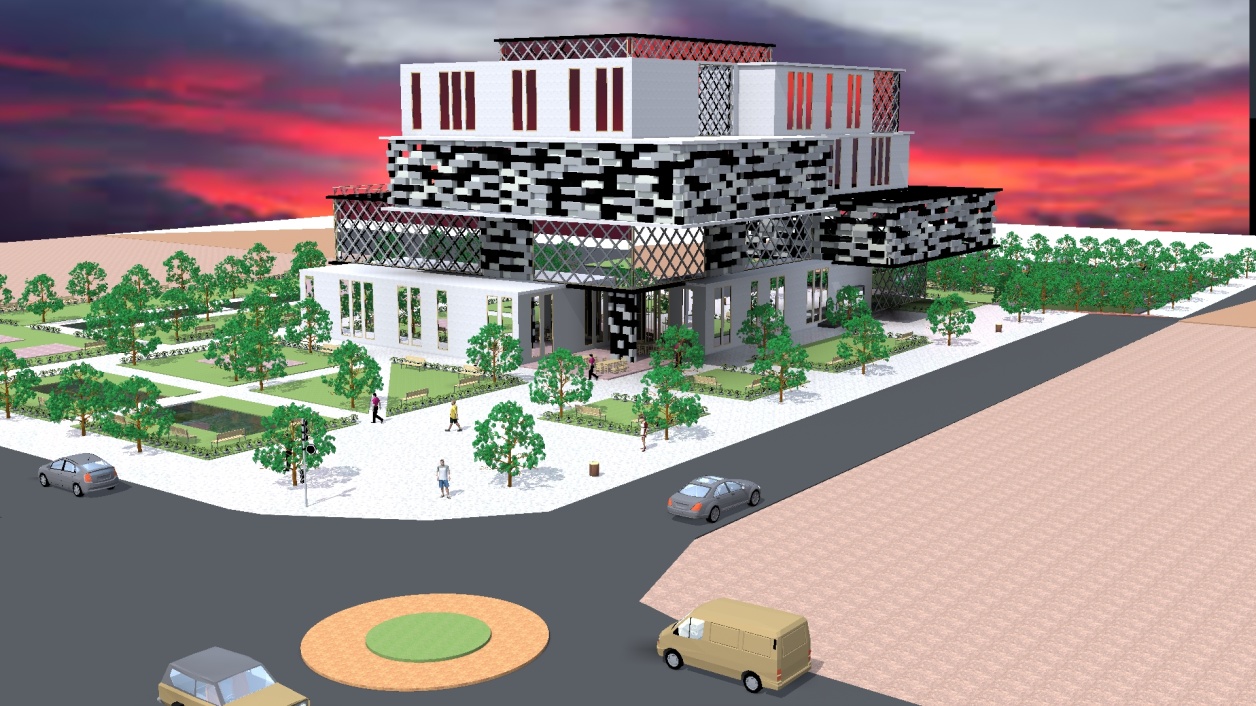 Soutenue le 30 Juin 2015 devant le jury: Présenté par: Somia SGHIR                                                                                               Année académique: 2014-2015Président: MAHI .MExaminateur:GHAFFOUR. WExaminateur:YOUCEF TANI. KEncadreur :KASMI.ACo-encadreur:HARIRI.F